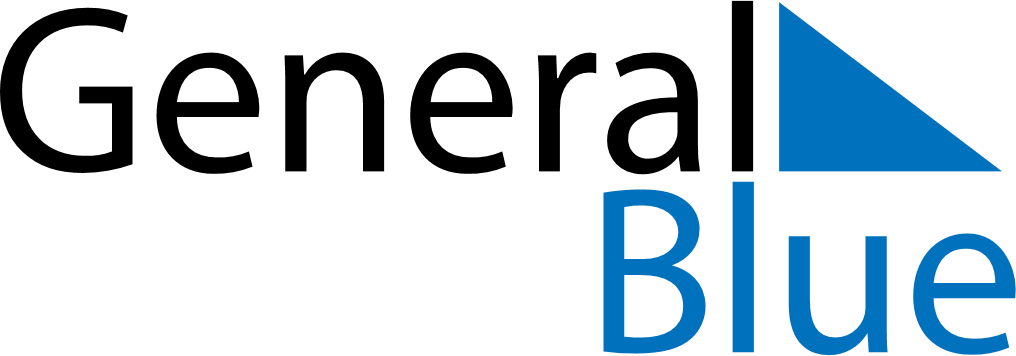 2020 - Q2Bermuda 2020 - Q2Bermuda 2020 - Q2Bermuda 2020 - Q2Bermuda 2020 - Q2Bermuda 2020 - Q2Bermuda AprilMONTUEWEDTHUFRISATSUNApril12345April6789101112April13141516171819April20212223242526April27282930AprilMayMONTUEWEDTHUFRISATSUNMay123May45678910May11121314151617May18192021222324May25262728293031MayJuneMONTUEWEDTHUFRISATSUNJune1234567June891011121314June15161718192021June22232425262728June2930JuneApr 10: Good FridayMay 29: Bermuda DayJun 15: National Heroes Day